Cognome:Nome:Insegnante di sostegno:Classe/sezione:	Plesso: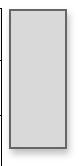 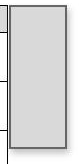 Le funzioni corporee sono le funzioni fisiologiche dei sistemi corporei (incluse le funzioni psicologiche).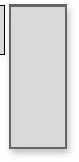 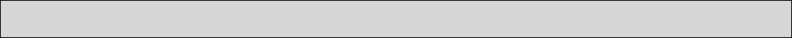 Le Menomazioni nelle funzioni corporee si manifestano come una deviazione, un rallentamento o una perdita significativiQualificatore: l’estensione di un problema (deviazione, perdita o rallentamento)0 Nessun problema, 1 problema lieve, 2 problema moderato, 3 problema severo, 4 problema completo, 8 non specificato, 9 non applicabilePARTE 2 – ATTIVITA’ PERSONALI E PARTECIPAZIONE SOCIALEL’Attività è l’esecuzione di un compito o di un’azione da parte di un individuo.La Partecipazione è il coinvolgimento in una situazione di vita.Le Limitazioni dell’Attività sono le difficoltà che un individuo può incontrare nello svolgere delle attività.Le Restrizioni alla Partecipazione sono i problemi che un individuo può sperimentare nel coinvolgimento nelle situazioni della vita.I Qualificatori di attività e partecipazione sono performance e capacità.Il qualificatore Performance descrive cosa un individuo fa nel suo ambiente attuale.Il qualificatore di Capacità indica l’abilità della persona nell’eseguire un compito o una attività.PARTE 2 – FATTORI AMBIENTALII Fattori ambientali costituiscono l’ambiente fisico, sociale e gli atteggiamenti, in cui le persone vivono e conducono la loro esistenza.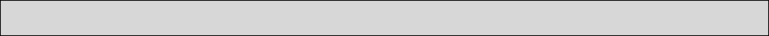 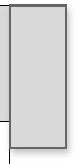 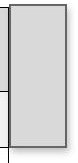 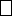 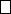 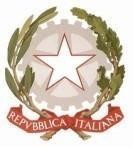 Ministero dell'Istruzione, dell'Università e della Ricerca UFFICIO SCOLASTICO REGIONALE PER LA CAMPANIA ISTITUTO COMPRENSIVO STATALE“P. Giannone – E. De Amicis”C.so Giannone, n°98 – Caserta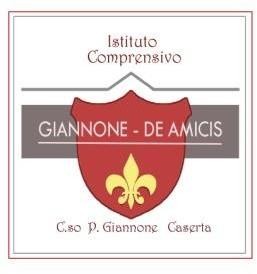 DATI ANAGRAFICI DELL’ALUNNODATI ANAGRAFICI DELL’ALUNNOCognome e NomeLuogo e Data di nascitaComune di residenzaIndirizzoTelefonoCURRICULUM SCOLASTICOCURRICULUM SCOLASTICOCURRICULUM SCOLASTICOCURRICULUM SCOLASTICOCURRICULUM SCOLASTICOIstituzione scolasticaNome istitutoNome docente di sostegno ultimo annoFrequenza scolastica numero anniPermanenza/RipetenzaNidoInfanziaPrimariaDATI SCUOLADATI SCUOLADATI SCUOLADATI SCUOLAPlesso/IstitutoIndirizzoClasse e SezioneN. alunni nella classeAltri alunni disabili nella classeAltri alunni con BES presenti nella classeTempo normalen. oreTempo pienon. oreOrario settimanale dell’alunnoOrario settimanale dell’alunnoOre settimanali dell’insegnante di sostegnoOre settimanali dell’insegnante di sostegnon. oren. oreNominativo Insegnante di sostegnoNominativo Insegnante di sostegnoCURRICULUM CLINICOCURRICULUM CLINICODiagnosi clinica e codice ICD-10Diagnosi clinica e codice ICD-10La scuola è in possesso del Profilo ICF comprensivo della diagnosi funzionaleData del rilascio del Profilo ICFLa scuola è in possesso della sola diagnosi funzionale Data delrilascio della DFPeriodi di ospedalizzazioneAltro (farmaci, allergie, …)ATTESTAZIONE DI DISABILITA’ATTESTAZIONE DI DISABILITA’ATTESTAZIONE DI DISABILITA’ATTESTAZIONE DI DISABILITA’Compromissione delle capacitàintellettiveCompromissione delle capacitàintellettiveCompromissione delle capacità motorieCompromissione delle capacità motorie□ nessuna□	media□	nessuna□	media□	lieve□	grave□	lieve□	graveCompromissione del linguaggioCompromissione del linguaggioDisordine emozionale - comportamentale– relazionaleDisordine emozionale - comportamentale– relazionale□	nessuna□	media□	nessuna□	media□	lieve□	grave□	lieve□	graveCompromissione delle capacità visiveCompromissione delle capacità visiveCompromissione delle capacità uditiveCompromissione delle capacità uditive□	nessuna□	media□	nessuna□	media□	lieve□	grave□	lieve□	graveFUNZIONI CORPOREEFUNZIONI CORPOREEFUNZIONI CORPOREEb 1 - FUNZIONI MENTALIb 1 - FUNZIONI MENTALIb 1 - FUNZIONI MENTALICODICE ICFDESCRIZIONEQUALIFICATOREb110 CoscienzaFunzioni mentali generalidello stato di consapevolezza e di vigilanza,incluselachiarezza e lacontinuitàdellostato di veglia, stati vegetativi, fughe, stati di trance.b114 Funzioni dell’orientamentoFunzionimentaligeneralirelativeall'accettarsi eaconoscerelapropriarelazione con l'oggetto, con se stessi, con gli altri, con il tempo, con il proprio ambiente e con lo spaziob117 Funzioni intellettiveFunzioni della crescita intellettiva; ritardo intellettivo, ritardo mentale.b125 Funzioni eattitudini intrapersonaliDisposizione ad agire o a reagire in un modo particolare, che caratterizza lo stile comportamentale personale di un individuo distinto dagli altri.Questistili comportamentali e di risposta sono di natura evolutiva.b134 Funzioni del sonnoInizio, mantenimento, qualità, ciclob140 Funzioni dell’attenzioneFunzionimentali specifiche della focalizzazione su uno stimolo esterno o su un'esperienza interiore per il periodo di tempo necessariob144 Funzioni della memoriaFunzioni mentali specifiche del registrare, immagazzinare e rievocare informazioni quando necessariob147 Funzioni psicomotorieFunzioni mentali specifiche di controllo su eventi sia motori che psicologici a livello del corpo.b156 Funzioni percettiveFunzioni mentali del riconoscere e interpretare stimoli sensoriali (uditiva, visiva, olfattiva, gustativa, tattile e visuospaziale)FUNZIONI CORPOREEFUNZIONI CORPOREEFUNZIONI CORPOREEb 2 – FUNZIONI SENSORIALI E DOLOREb 2 – FUNZIONI SENSORIALI E DOLOREb 2 – FUNZIONI SENSORIALI E DOLORECODICE ICFDESCRIZIONEQUALIFICATOREb210FunzionidellavistaAcuità, campo visivo, qualità della visioneb230 Funzioni uditivePercezione, discriminazione, localizzazioneb280 Sensazione di doloreSensazione di dolore localizzato o localizzatoFUNZIONI CORPOREEFUNZIONI CORPOREEFUNZIONI CORPOREEb 3 – FUNZIONI DELLA VOCE E DELL’ELOQUIOb 3 – FUNZIONI DELLA VOCE E DELL’ELOQUIOb 3 – FUNZIONI DELLA VOCE E DELL’ELOQUIOCODICE ICFDESCRIZIONEQUALIFICATOREb310 Funzioni dellaFunzionidella produzione di vari suoni tramite il passaggio di aria attraverso la laringevoceb320 Funzionidell’articolazione della voceFunzionidell'articolazione della voce(produzione disuonilinguistici)b330 Funzioni dellafluidità e del ritmo dell’eloquioFunzionidellafluidità, delritmo, dellavelocitàe della melodia dell'eloquio; prosodia e intonazione; menomazioni come balbuzie, farfugliamento, disritmia, bradilalia e tachilaliaFUNZIONI CORPOREEFUNZIONI CORPOREEFUNZIONI CORPOREEb 4 – FUNZIONI DEI SISTEMI CARDIOVASCOLARE, EMATOLOGICO, IMMUNOLOGICO E DELL’APPARATO RESPIRATORIOb 4 – FUNZIONI DEI SISTEMI CARDIOVASCOLARE, EMATOLOGICO, IMMUNOLOGICO E DELL’APPARATO RESPIRATORIOb 4 – FUNZIONI DEI SISTEMI CARDIOVASCOLARE, EMATOLOGICO, IMMUNOLOGICO E DELL’APPARATO RESPIRATORIOCODICE ICFDESCRIZIONEQUALIFICATOREb440 Funzioni respiratorieMenomazionicomeapnea,iperventilazione, respirazioneirregolare, respiro paradosso e spasmo bronchiale.FUNZIONI CORPOREEFUNZIONI CORPOREEFUNZIONI CORPOREEb 5 – FUNZIONI DELL’APPARATO DIGERENTE E DEI SISTEMI METABOLICO ED ENDOCRINOb 5 – FUNZIONI DELL’APPARATO DIGERENTE E DEI SISTEMI METABOLICO ED ENDOCRINOb 5 – FUNZIONI DELL’APPARATO DIGERENTE E DEI SISTEMI METABOLICO ED ENDOCRINOCODICE ICFDESCRIZIONEQUALIFICATOREb510 Funzioni di ingestioneFunzioni di succhiare, masticare emordere, spostare il cibo nella bocca, salivazione, deglutizione, eruttare, rigurgitare, sputare e vomitare; menomazionicomedisfagia, aspirazionedicibo, aerofagia, salivazione eccessiva, sbavare e salivazione insufficiente.b515 Funzioni di digestioneAssorbimento delle sostanze nutrientietolleranza al cibo; menomazionicomeiperaciditàdi stomaco, malassorbimento, intolleranza al cibob525 Funzioni di defecazioneFrequenza della defecazione, continenza fecale, flatulenza, menomazioni come costipazione, diarrea o incontinenza.FUNZIONI CORPOREEFUNZIONI CORPOREEFUNZIONI CORPOREEb 6 – FUNZIONI GENITOURINARIE E RIPRODUTTIVEb 6 – FUNZIONI GENITOURINARIE E RIPRODUTTIVEb 6 – FUNZIONI GENITOURINARIE E RIPRODUTTIVECODICE ICFDESCRIZIONEQUALIFICATOREb620 Funzioni urinarieFunzioni della minzione, frequenza della minzione, continenza urinaria.FUNZIONI CORPOREEFUNZIONI CORPOREEFUNZIONI CORPOREEb 7 – FUNZIONI NEURO-MUSCOLOSCHELETRICHE E CORRELATE AL MOVIMENTOb 7 – FUNZIONI NEURO-MUSCOLOSCHELETRICHE E CORRELATE AL MOVIMENTOb 7 – FUNZIONI NEURO-MUSCOLOSCHELETRICHE E CORRELATE AL MOVIMENTOCODICE ICFDESCRIZIONEQUALIFICATOREb730 Funzioni della forza muscolareMenomazioni come debolezza dei piccoli muscoli dei piedi e delle mani,paresimuscolari, paralisimuscolare, monoplegia,emiplegia, paraplegia, tetraplegia e mutismo acineticob735Funzioni del tono muscolareIpotonia, ipertonia e spasticità muscolareb7602 Coordinazione di movimenti volontari sempliciFunzioniassociate alla coordinazione di movimenti volontari semplici e complessi, eseguitiinunacombinazioneordinata. Coordinazione destra sinistra, coordinazione di movimenti guidati visivamente, qualilacoordinazione occhiomanoeocchiopiede; menomazionicome disdiadococinesiab765 funzioni del movimento involontarioMenomazioni come tremori, tic, manierismi, stereotipie, perseverazione motoria, corea, atetosi, tic vocali, movimenti distonici e discinesiaPrimo Qualificatore:Performance Grado di attività e partecipazionenell’ambiente attuale considerando tutti i fattori che possono favorire la performanceSecondo Qualificatore:Capacità Grado di attività e partecipazione in un ambiente standard0 Nessuna difficoltà0 Nessuna difficoltà1 Difficoltà lieve1 Difficoltà lieve2 Difficoltà media2 Difficoltà media3 Difficoltà grave3 Difficoltà grave4 Difficoltà completa4 Difficoltà complete8 Non specificato8 Non specificato9 Non applicabile9 Non applicabileATTIVITA’ E PARTECIPAZIONEATTIVITA’ E PARTECIPAZIONEATTIVITA’ E PARTECIPAZIONEAPPRENDIMENTO E APPLICAZIONE CONOSCENZE - Esperienze sensoriali intenzionali (d110-d129)APPRENDIMENTO E APPLICAZIONE CONOSCENZE - Esperienze sensoriali intenzionali (d110-d129)APPRENDIMENTO E APPLICAZIONE CONOSCENZE - Esperienze sensoriali intenzionali (d110-d129)CODICE ICFDESCRIZIONEQUALIFICATORE DI PERFORMANCE/ DI CAPACITA’d 110 GuardareUtilizzare il senso della vista intenzionalmente per sperimentare stimoli visivi, come seguire visivamenteun oggetto,guardaredellepersone, osservare un evento sportivo, una persona odei bambini che giocano.d 115 AscoltareUtilizzare il senso dell'udito intenzionalmente per sperimentare stimoliuditivi, come ascoltare la radio, la voce umana, della musica, una lezione o una storia raccontata.d120 Altre percezioni sensoriali intenzionaliEsplorare degli oggetti usando la bocca o le labbra.Esplorare deglioggettiutilizzando lemani, le ditaoaltriartiopartidel corpo.Esploraredeglioggetti avvicinandolialnaso oppureavvicinandoilnaso ad essi.Esplorareilgusto dicibi oliquidimordendo, masticando, succhiandoATTIVITA’ E PARTECIPAZIONEATTIVITA’ E PARTECIPAZIONEATTIVITA’ E PARTECIPAZIONEAPPRENDIMENTO E APPLICAZIONE CONOSCENZE - Apprendimento di base (d130-d159)(Apprendimento, applicazione delle conoscenze acquisite, pensare, prendere decisioni, risolvere problemi)APPRENDIMENTO E APPLICAZIONE CONOSCENZE - Apprendimento di base (d130-d159)(Apprendimento, applicazione delle conoscenze acquisite, pensare, prendere decisioni, risolvere problemi)APPRENDIMENTO E APPLICAZIONE CONOSCENZE - Apprendimento di base (d130-d159)(Apprendimento, applicazione delle conoscenze acquisite, pensare, prendere decisioni, risolvere problemi)CODICE ICFDESCRIZIONEQUALIFICATORE DI PERFORMANCE/ DI CAPACITA’d130 CopiareCopiare un gesto, un suono o le lettere dell'alfabeto.d131 Imparare attraverso leazioni con gli oggettiImparare attraverso semplici azioni su un singolo oggetto, due o più oggetti, il gioco simbolico e di finzione, come costruire con dei cubi e giocare con bambole o automobiline.d132 AcquisireinformazioniDomandareperché,cosa,doveecome,chiedereinomidellepersone.d133 Acquisire il linguaggioSvilupparela competenza dirappresentarepersone, oggetti, eventi e sentimenti mediante parole, simboli, locuzioni e frasid135 RipetereContare per decine o esercitarsi nella recitazione di una poesia.d137 Acquisire concettiSvilupparelacompetenza dicomprendereeusareconcettibasilari e complessicheriguardano lecaratteristichedi cose, personeoeventi.d140 Imparare aleggereSvilupparelacapacitàdileggeredelmateriale scritto (inclusoil Braille e altri simboli).d145 Imparare a scrivereSvilupparelacapacitàdiprodurresimbolicherappresentanosuoni, parole o frasi in modo da comunicare un significato (inclusa la scrittura Braille e altri simboli), come usare correttamente l'ortografia e la grammatica.d155 Acquisizione di abilitàSvilupparecapacitàbasilariecomplesseininsiemiintegratidiazioniocompitiinmodo dainiziare oportareaterminel'acquisizione di un'abilità, comeutilizzarestrumenti, giocattoli o giochi.ATTIVITA’ E PARTECIPAZIONEATTIVITA’ E PARTECIPAZIONEATTIVITA’ E PARTECIPAZIONEAPPRENDIMENTO E APPLICAZIONE CONOSCENZE - Applicazione delle conoscenze (d160-d179)APPRENDIMENTO E APPLICAZIONE CONOSCENZE - Applicazione delle conoscenze (d160-d179)APPRENDIMENTO E APPLICAZIONE CONOSCENZE - Applicazione delle conoscenze (d160-d179)CODICE ICFDESCRIZIONEQUALIFICATORE DI PERFORMANCE/ DI CAPACITA’d160 Focalizzarel’attenzioneFocalizzareintenzionalmentesustimoli specifici, comeignorarei rumori distraenti (attenzione focale e selettiva)d161 Dirigere l’attenzioneMantenere intenzionalmente l’attenzione su azioni o compiti specifici per una lunghezza temporale appropriata.d163 Pensiero (fingere, speculare e ipotizzare)Dedicarsi ad attività del “far finta” che implicano persone, luoghi,cose o situazioni immaginari.Elaborareidee, concetti immaginisupponendoqualcosa sullabasedi informazioni o datiincompletiElaborareidee,concettioimmaginichecomportanol’usodelpensieroastratto per formulare ipotesi o mettere alla prova fatti non dimostrati.d166 LeggereAttività di performance coinvolte nella comprensione e nell'interpretazione del linguaggio scritto (ad es. libri, istruzioni, giornali in testo o in Braille), allo scopo di acquisire conoscenze generali o informazioni specifiche.d170 ScrivereUtilizzare o produrre simboli o linguaggi per comunicare informazioni, come produrre una documentazione scritta di eventi o idee o scrivere una lettera.d172 CalcolareCompiere dei calcoli applicando principi matematici per risolvere dei problemi descritti verbalmente e presentare o esporre i risultati, comecalcolarelasommaditrenumeriotrovare il risultatodelladivisione di un numero per un altro.d175 Risoluzione di problemiTrovare soluzioni aproblemi o situazioni identificando e analizzando le questioni,sviluppandoopzioniesoluzioni, valutandoneipotenziali effetti emettendo in attolasoluzioneprescelta, comenelrisolvereuna disputa fra due persone.d177 PrenderedecisioniEffettuare una scelta tra più opzioni, metterla un atto e valutarne leconseguenzeeacquistareunprodottospecifico, odecideredi intraprendereuncompitotrai varialtri chedevonoesseresvoltiATTIVITA’ E PARTECIPAZIONEATTIVITA’ E PARTECIPAZIONEATTIVITA’ E PARTECIPAZIONECOMPITI E RICHIESTE GENERALI (d210-d299)(intraprendere un compito singolo, intraprendere compiti articolati, eseguire la routine quotidiana, gestire la tensione e altre richieste di tipo psicologico, controllare il proprio comportamento)COMPITI E RICHIESTE GENERALI (d210-d299)(intraprendere un compito singolo, intraprendere compiti articolati, eseguire la routine quotidiana, gestire la tensione e altre richieste di tipo psicologico, controllare il proprio comportamento)COMPITI E RICHIESTE GENERALI (d210-d299)(intraprendere un compito singolo, intraprendere compiti articolati, eseguire la routine quotidiana, gestire la tensione e altre richieste di tipo psicologico, controllare il proprio comportamento)CODICE ICFDESCRIZIONEQUALIFICATORE DI PERFORMANCE/ DI CAPACITA’d210 Intraprendere un compito singoloCompieredelle azioni semplicio complesse ecoordinate, correlatealle componentifisicheementalidiuncompitosingolo, comeiniziareun compito, organizzare il tempo, lo spazio e i materiali necessari, stabilirne i tempidi esecuzione ed eseguire, completare e sostenere un compito.d220 Intraprendere compiti articolatiCompieredelleazioni semplici o complesse ecoordinate, come componenti di compiti articolati, integrati e complessi in sequenza o simultaneamente.d230 Eseguire la routine quotidianaCompiere delle azioni semplici o complesse e coordinate per pianificare, gestire e completare le attività richieste dai procedimenti o dalleincombenze quotidiane, come organizzare il propriotempoe pianificare le diverse attività nel corso della giornata.d240 Gestire la tensione e altre richieste di tipo psicologicoDare degli esami, guidare un veicolo in condizioni di traffico intenso, vestirsi quandoi genitori mettono fretta, finire un compito entro un determinato limite ditempo.d250 Controllare il proprio comportamento (Accettare la novità, Rispondere alle richieste, Relazionarsi alle persone o alle situazioni)Gestire il comportamento e l'espressione delle emozioni rispondendo in modo appropriato agli oggetti o alle situazioni nuove.Gestire il comportamento e l'espressione delle emozioni in modo appropriato in risposta ad aspettative o richieste reali o percepite. Gestire il comportamento e l'espressione delle emozioni seguendo un modello appropriato di inizio delle interazioni con le persone o in situazioni varie.Gestire il comportamento e l'espressione delle emozioni seguendo un modellodiazionicostante in risposta allerichieste oalle aspettative.ATTIVITA’ E PARTECIPAZIONEATTIVITA’ E PARTECIPAZIONEATTIVITA’ E PARTECIPAZIONECOMUNICAZIONE – (d310-d399)(Comunicare-ricevere; comunicare-produrre; Conversazione e uso di strumenti e tecniche di comunicazione)COMUNICAZIONE – (d310-d399)(Comunicare-ricevere; comunicare-produrre; Conversazione e uso di strumenti e tecniche di comunicazione)COMUNICAZIONE – (d310-d399)(Comunicare-ricevere; comunicare-produrre; Conversazione e uso di strumenti e tecniche di comunicazione)CODICE ICFDESCRIZIONEQUALIFICATORE DI PERFORMANCE/ DI CAPACITA’d310Comunicare con– ricevere- messaggi verbaliComprendere i significati letterali e impliciti dei messaggi nel linguaggioparlato, come comprenderecheun'affermazionesostiene un fatto oè un'espressione idiomatica, comerispondere aimessaggi verbali e comprenderli.d315Comunicare con– ricevere- messaggi non verbaliComprenderei significati letteralieimpliciti dimessaggi comunicati tramite gesti, simboli e disegni, Capire che un bambino è stanco quando si stropiccia gli occhi o che il suono di una sirena significa che è in atto un incendiod320Comunicare con– ricevere- messaggi nel linguaggio dei segniRicevereecomprendereimessagginellinguaggiodeisegnicon significato letterale implicito.d325 Comunicare con- ricevere messaggi scrittiComprendere il significato letterale implicito di messaggi che vengono comunicati tramite il linguaggioscritto (incluso il Braille).d330 ParlareEsporre un fatto o raccontare una storia attraverso il linguaggio verbaled335 Produrre messaggi non verbaliUsare segni, simboli edisegni per comunicare significati. Comescuotere la testaper indicaredisaccordo o disegnare un'immagine o un grafico per comunicare un fatto o un'idea complessa. Blissd340 Produrre messagginellinguaggiodeisegniComunicareunsignificatoletteraleeimplicitonellinguaggiodeisegni.d350 ConversazioneAvviare, mantenereeterminareuno scambiodi pensierieidee, attraverso linguaggioverbale, scritto deisegni oaltreformedi linguaggio, con una o più persone conosciute o meno, un contestiformali o informali.d355 DiscussioneAvviare, mantenere e terminare l'esame di una questione, fornendo argomenti afavore ocontro, oundibattitorealizzato attraversolinguaggioverbale, scritto, deisegnioaltreformedilinguaggio,con unaopiù persone conosciute omeno, incontestiformalieinformali.ATTIVITA’ E PARTECIPAZIONEATTIVITA’ E PARTECIPAZIONEATTIVITA’ E PARTECIPAZIONEMOBILITÀ – (d410-d499)(Cambiare e mantenere una posizione corporea; trasportare, spostare e maneggiare oggetti; Camminare e spostarsi; Muoversi usando un mezzo di trasporto )MOBILITÀ – (d410-d499)(Cambiare e mantenere una posizione corporea; trasportare, spostare e maneggiare oggetti; Camminare e spostarsi; Muoversi usando un mezzo di trasporto )MOBILITÀ – (d410-d499)(Cambiare e mantenere una posizione corporea; trasportare, spostare e maneggiare oggetti; Camminare e spostarsi; Muoversi usando un mezzo di trasporto )CODICE ICFDESCRIZIONEQUALIFICATORE DI PERFORMANCE/ DI CAPACITA’d410 Cambiare la posizione corporea di baseAssumere eabbandonare unaposizione corporea e muoversi da una collocazione all'altra, comegirarsida un latoall'altro, sedersi, alzarsi inpiedi, alzarsi da unasediapersdraiarsi sul letto, eassumere e abbandonare una posizione inginocchiata o accovacciatad415 Mantenere una posizione corporeaRimanerenellastessaposizionecorporeacomerichiesto, come rimanere seduti o in piedi per il lavoro o la scuola.d420 TrasferirsiMuoversi da una superficie all'altra, come muoversi lungo una panca o dal letto alla sedia, senza cambiare posizione corporea.d430 Sollevare e trasportare oggettiSollevareun oggettooportareun oggettodaunposto all'altro, comeprendere in mano una tazza o un giocattolo, portare una scatola o un bambino da una stanza a un'altra.d440 Uso fine della manoCompiere le azioni coordinate del maneggiare oggetti, raccoglierli, manipolarli e lasciarli andare usando una mano, dita e pollice, come necessarioperraccoglieredellemonetedauntavoloopercomporreun numero al telefono o girare una maniglia. Temperare la matita.d445 Usodellamano e delbraccioCompiere leazioni coordinatenecessarie per muovere o manipolare oggetti usando mani e braccia, come nel girare le maniglie della porta o nel tirare o afferrare un oggetto. Tirare o spingere oggetti; raggiungere allungando il braccio; girare o esercitare torsione delle mani o delle braccia; lanciare; afferrare.d450 CamminareMuoversi lungouna superficie a piedi, passo dopo passo, inmodo che almeno un piede sia sempre appoggiato al suolo, come nel passeggiare, gironzolare, camminare avanti, aritroso o lateralmente.Camminareperbrevi elunghe distanze; camminaresusuperfici diverse; camminare attorno a degli ostacoli.ATTIVITA’ E PARTECIPAZIONEATTIVITA’ E PARTECIPAZIONEATTIVITA’ E PARTECIPAZIONECURA DELLA PROPRIA PERSONA – (d510-d599)CURA DELLA PROPRIA PERSONA – (d510-d599)CURA DELLA PROPRIA PERSONA – (d510-d599)CODICE ICFDESCRIZIONEQUALIFICATORE DI PERFORMANCE/ DI CAPACITA’d510 LavarsiFarsiilbagno, fareladoccia, lavarsi lemanieipiedi, lafacciaei capelli e asciugarsi con un asciugamano.d530 Bisogni corporaliManifestare il bisogno di, pianificare ed espletare l'eliminazione diprodottiorganici (mestruazioni, minzione edefecazione) epoipulirsi.d540 VestirsiEseguire le azioni coordinate e i compiti del mettersi e togliersi indumentie calzature in sequenza e in accordo con le condizioni climaticheesociali, comenell'indossare, sistemarsie togliersicamicie,gonne, camicette, pantaloni, biancheria intima, calze, cappelli, guanti, cappotti, scarpe, stivali, sandali e ciabatte.d571 Badare alla propria sicurezzaEvitareirischichepossonoportare alesioni odannifisici. Evitarelesituazionipotenzialmente rischiose come fare un cattivo uso del fuoco o correre neltraffico.ATTIVITA’ E PARTECIPAZIONEATTIVITA’ E PARTECIPAZIONEATTIVITA’ E PARTECIPAZIONEVITA DOMESTICA – (d610-d629)VITA DOMESTICA – (d610-d629)VITA DOMESTICA – (d610-d629)CODICE ICFDESCRIZIONEQUALIFICATORE DI PERFORMANCE/ DI CAPACITA’d6406 Aiutareafare i lavori domesticiCollaborareconaltriallapianificazione, organizzazioneegestionedei lavori domestici con lasupervisione diqualcuno.Mettere inordine.ATTIVITA’ E PARTECIPAZIONEATTIVITA’ E PARTECIPAZIONEATTIVITA’ E PARTECIPAZIONEINTERAZIONI E RELAZIONI INTERPERSONALI – (d710-d799)INTERAZIONI E RELAZIONI INTERPERSONALI – (d710-d799)INTERAZIONI E RELAZIONI INTERPERSONALI – (d710-d799)CODICE ICFDESCRIZIONEQUALIFICATORE DI PERFORMANCE/ DI CAPACITA’d710 Interazioni interpersonali sempliciInteragire con le persone in un modo contestualmente e socialmente adeguato, come nel mostrare considerazione e stima quando appropriato, o rispondere ai sentimenti degli altri.ATTIVITA’ E PARTECIPAZIONEATTIVITA’ E PARTECIPAZIONEATTIVITA’ E PARTECIPAZIONEATTIVITA’ E PARTECIPAZIONEAREE DI VITA PRINCIPALI – (d810-d899)(Istruzione)AREE DI VITA PRINCIPALI – (d810-d899)(Istruzione)AREE DI VITA PRINCIPALI – (d810-d899)(Istruzione)AREE DI VITA PRINCIPALI – (d810-d899)(Istruzione)CODICE ICFDESCRIZIONEQUALIFICATORE DI PERFORMANCE/ DI CAPACITA’QUALIFICATORE DI PERFORMANCE/ DI CAPACITA’d820 Istruzione scolasticaFrequentarelelezioni, interagirein modoappropriatoconicoetaneiegli insegnanti, adempiereaidoveri esoddisfare lenecessità connesse al fatto di essere uno studenteFrequentarelelezioni, interagirein modoappropriatoconicoetaneiegli insegnanti, adempiereaidoveri esoddisfare lenecessità connesse al fatto di essere uno studenteATTIVITA’ E PARTECIPAZIONEATTIVITA’ E PARTECIPAZIONEATTIVITA’ E PARTECIPAZIONEVITA SOCIALE CIVILE E DI COMUNITÀ – (d910-d999)VITA SOCIALE CIVILE E DI COMUNITÀ – (d910-d999)VITA SOCIALE CIVILE E DI COMUNITÀ – (d910-d999)CODICE ICFDESCRIZIONEQUALIFICATORE DI PERFORMANCE/ DI CAPACITA’d920 Ricreazione e tempo liberoImpegnarsi in qualsiasi forma di gioco o di attività ricreativa e legata al tempolibero, comegiochiesport informalioorganizzati, programmi per migliorarelaformafisica, rilassamento, divertimentoosvago, visitare gallerie d'arte, musei, cinema o teatri; impegnarsi in artigianato o hobby, leggere per piacere personale, suonare strumentimusicali; fare visite turistiche, turismo e viaggi di piacere.d9200 GiocoImpegnarsi in giochi con regole o in giochi non strutturati o non organizzatiericreazionespontanea,	comegiocareascacchioacarte, faregiochi datavoloo dedicarsi ad attivitàdigioco con unaserie di regole (ad es. nascondino).d9201 SportImpegnarsiin giochicompetitivi einformalioorganizzatiformalmente oin eventisportivi, dasoli o in gruppo, comela ginnasticao il calcio.Qualificatore nell’ambiente:0 Nessuna barriera+0 Nessun facilitatoreBarriere o facilitatori:1 Barriera lieve+1 Facilitatore lieve2 Barriera media+2 Facilitatore medio3 Barriera grave+3 Facilitatore sostanziale4 Barriera completa+4 Facilitatore completo8 Barriera, non spec.+8 Facilitatore, non spec.PRODOTTI E TECNOLOGIA (e110-e199)(Per gli obiettivi di questa classificazione dei fattori ambientali i prodotti per l’assistenza e la tecnologia sono definiti come:«ogni prodotto, strumento, apparecchiatura o tecnologia adattato o progettato appositamente per migliorare il funzionamento di una persona con disabilità»)PRODOTTI E TECNOLOGIA (e110-e199)(Per gli obiettivi di questa classificazione dei fattori ambientali i prodotti per l’assistenza e la tecnologia sono definiti come:«ogni prodotto, strumento, apparecchiatura o tecnologia adattato o progettato appositamente per migliorare il funzionamento di una persona con disabilità»)PRODOTTI E TECNOLOGIA (e110-e199)(Per gli obiettivi di questa classificazione dei fattori ambientali i prodotti per l’assistenza e la tecnologia sono definiti come:«ogni prodotto, strumento, apparecchiatura o tecnologia adattato o progettato appositamente per migliorare il funzionamento di una persona con disabilità»)CODICE ICFDESCRIZIONEQUALIFICATORE, BARRIERE O FACILITATORIe1100 CiboQualsiasi oggetto o sostanza, naturale o creata dall'uomo, che viene raccolta, trattata o fabbricata per essere consumata, come cibo crudo, elaborato epreparato eliquidididiversa consistenza, erbe e minerali (vitamine e altri supplementi).e1101 FarmaciQualsiasi oggetto osostanza, naturale o creata dall'uomo, che viene raccolta, trattata ofabbricata per scopi medicinali, come medicine allopatiche e naturopatiche.e115 Prodotti e tecnologie per l’uso personale nella vita quotidianaProtesi e tutori ortopedici, protesi neurali Strumenti, prodotti e tecnologie usati nelle attività quotidiane di gioco strutturato o non strutturato da un individuo o un gruppo.Uso del computer o cellulare per il gioco.e125 Prodotti etecnologia perla comunicazioneSpeciali dispositivi video, dispositivi elettroottici, speciali dispositivi per scrivere, dispositivi per disegnare o scrivere a mano, sistemi di segnalazione e speciali software e hardware, impianti cocleari, apparecchi acustici, protesi vocali, lavagne per la comunicazione, occhiali e lenti a contatto.e130 Prodotti e tecnologia (di assistenza) per l’istruzioneStrumenti, prodotti, processi, metodi e tecnologia, adattati o realizzati appositamente, usati per l'acquisizione di conoscenze,competenze o abilità, come tecnologia informatica specializzata.AMBIENTE NATURALE E CAMBIAMENTI AMBIENTALI EFFETTUATI DALL’UOMO (e210-e299)AMBIENTE NATURALE E CAMBIAMENTI AMBIENTALI EFFETTUATI DALL’UOMO (e210-e299)AMBIENTE NATURALE E CAMBIAMENTI AMBIENTALI EFFETTUATI DALL’UOMO (e210-e299)CODICE ICFDESCRIZIONEQUALIFICATORE, BARRIERE O FACILITATORIe225 ClimaCaratteristiche ed eventi metereologici,temperatura, umidità, precipitazioni atmosferiche, vento e variazioni stagionalie240 LuceIntensità della luce; qualità della luce.e250 SuonoRumori, battere, suonare, colpire, cantare,fischiare, urlare.e260 Qualità dell'ariaQualità dell'aria in luoghi chiusi o all'apertoRELAZIONI E SOSTEGNO SOCIALE (e310-e399)(Questa classificazione riguarda le persone o gli animali che forniscono concreto sostegno fisico o emotivo, nutrimento, protezione, assistenza, e riguarda anche le relazioni con altre persone, nella loro abitazione, nel luogo di lavoro, a scuola, nel gioco, o in altri aspetti delle loro attività quotidiane)RELAZIONI E SOSTEGNO SOCIALE (e310-e399)(Questa classificazione riguarda le persone o gli animali che forniscono concreto sostegno fisico o emotivo, nutrimento, protezione, assistenza, e riguarda anche le relazioni con altre persone, nella loro abitazione, nel luogo di lavoro, a scuola, nel gioco, o in altri aspetti delle loro attività quotidiane)RELAZIONI E SOSTEGNO SOCIALE (e310-e399)(Questa classificazione riguarda le persone o gli animali che forniscono concreto sostegno fisico o emotivo, nutrimento, protezione, assistenza, e riguarda anche le relazioni con altre persone, nella loro abitazione, nel luogo di lavoro, a scuola, nel gioco, o in altri aspetti delle loro attività quotidiane)CODICE ICFDESCRIZIONEQUALIFICATORE, BARRIERE O FACILITATORIe310 Famiglia ristrettaIndividuiimparentatipernascita, matrimonio o altrarelazione riconosciuta dallaculturacome relazione di famiglia ristretta, come coniugi,partners, genitori, fratelli esorelle, figli, genitori adottivi e affidatari, nonni.e315 Famiglia allargataIndividui imparentati tramite la famiglia, il matrimoniooaltrerelazioni riconosciutedallacultura, come relazioni difamiglia allargata, zie, zii, nipoti.e320 AmiciIndividuichesonomoltoviciniallapersonaeconcui perdurano relazioni caratterizzate dafiducia e sostegno reciproco.e330 Persone in posizionediautoritàInsegnanti, datori di stage, supervisori.e340Personecheforniscono aiutoo assistenzaAssistentidomiciliari, assistentiadpersonam,assistenti per il trasporto, aiuto a pagamento, baby-sitter.e350 Animali domesticiAnimali che forniscono sostegno fisico,emozionaleo psicologico, comeanimalie animali per la mobilità e il trasporto personale.e355 Operatori sanitariMedici, infermieri, fisioterapisti, terapistioccupazionali, logopedisti, audiologisti, protesistie360 Altri operatoriOperatori sociali, gli avvocati, tutor.ATTEGGIAMENTI (e410-e499)(Gli atteggiamenti sono le conseguenze osservabili di costumi, pratiche, ideologie, valori, norme, convinzioni razionali e convinzioni religiose. Questi atteggiamenti influenzano il comportamento individuale e la vita sociale a tutti i livelli.)ATTEGGIAMENTI (e410-e499)(Gli atteggiamenti sono le conseguenze osservabili di costumi, pratiche, ideologie, valori, norme, convinzioni razionali e convinzioni religiose. Questi atteggiamenti influenzano il comportamento individuale e la vita sociale a tutti i livelli.)ATTEGGIAMENTI (e410-e499)(Gli atteggiamenti sono le conseguenze osservabili di costumi, pratiche, ideologie, valori, norme, convinzioni razionali e convinzioni religiose. Questi atteggiamenti influenzano il comportamento individuale e la vita sociale a tutti i livelli.)CODICE ICFDESCRIZIONEQUALIFICATORE, BARRIERE O FACILITATORIe410 Atteggiamenti individuali deicomponenti della famiglia ristretta…della famiglia ristretta.e415Atteggiamenti individualidei componenti della famiglia allargata…della famiglia allargatae430 Atteggiamenti individuali di persone in posizione di autorità…di insegnanti, datori di stage, supervisori.e440 Atteggiamenti individuali di persone che forniscono aiuto o assistenza…diassistentidomiciliari, assistentiadpersonam,assistenti per il trasporto, aiuto a pagamento, baby-sitter.e450 Atteggiamenti individuali di operatori sanitari…di medici, infermieri, fisioterapisti, terapisti occupazionali, logopedisti, audiologisti, protesistie455 Atteggiamenti individuali di altri operatori…di operatori sociali, gli avvocati, tutor.e465 Norme sociali, costumieideologie…dovuti a costumi, pratiche, regole e sistemi astratti di valori e credenze normative.SERVIZI, SISTEMI E POLITICHE (e510-e599)(Gli atteggiamenti sono le conseguenze osservabili di costumi, pratiche, ideologie, valori, norme, convinzioni razionali e convinzioni religiose. Questi atteggiamenti influenzano il comportamento individuale e la vita sociale a tutti i livelli.)SERVIZI, SISTEMI E POLITICHE (e510-e599)(Gli atteggiamenti sono le conseguenze osservabili di costumi, pratiche, ideologie, valori, norme, convinzioni razionali e convinzioni religiose. Questi atteggiamenti influenzano il comportamento individuale e la vita sociale a tutti i livelli.)SERVIZI, SISTEMI E POLITICHE (e510-e599)(Gli atteggiamenti sono le conseguenze osservabili di costumi, pratiche, ideologie, valori, norme, convinzioni razionali e convinzioni religiose. Questi atteggiamenti influenzano il comportamento individuale e la vita sociale a tutti i livelli.)CODICE ICFDESCRIZIONEQUALIFICATORE, BARRIERE O FACILITATORIe540 Servizi, sistemi e politiche ditrasportoServizi, sistemi e politiche che permettono a persone o merci di spostarsi o diesserespostati da un luogoall'altro.e570 Servizi, sistemi epolitiche previdenziali/assistenzialiServizi, sistemi e politiche finalizzati a fornire sostegno economico alle persone. L. 104 per familiari, invalidità civile, assegni.e575 Servizi, sistemi e politiche di sostegno socialegeneraleServizi, sistemi e politiche finalizzati a fornire sostegnoacoloroche richiedono assistenzanel fareacquisti, nell'occuparsi deilavori di casa, nei trasporti, nella cura dei bambini, nelle attività di sollievo (respite care), nella cura di sé e degli altri, in mododa poter funzionare in maniera più piena all'interno della società. Comune, OS a casa, Assistenti Sociali.e580 Servizi, sistemi e politiche sanitarieServizi, sistemi epolitiche pei laprevenzione e il trattamento dei problemi sanitari, per lafornitura di riabilitazione medica e per la promozione di uno stile di vita sano.e585 Servizi,sistemi epolitiche dell’istruzione e dellaformazioneServizi, sistemi e politiche per l'acquisizione, il mantenimento e il miglioramento di conoscenze, competenze, abilità professionali o artistichee5853 Servizi dell'istruzione e della formazione specialiServizi e programmi riguardanti l'istruzione speciale e l'acquisizione di conoscenze, competenze, abilità professionali o artistiche, come quelli forniti per differenti livelli di istruzione, ad es. scuola dell’infanzia e scuola primaria)e5854 Sistemidell'istruzioneedella formazione specialiMeccanismi amministrativi di controllo e monitoraggio che regolamentano l'erogazione di programmi educativi speciali, come sistemi per la realizzazione di politiche e norme che determinano il diritto di accedere all'istruzione pubblica o privata e a programmi basati su particolari necessità (bisogni speciali)e5855 Politiche dell'istruzione e della formazione specialiOrdinamenti e norme che regolamentano l'erogazionediprogrammidieducazionespecialeL’alunno fruisce anche di OPERATORI e\o assistenti, oltre all’insegnante di sostegno □L’alunno fruisce anche di OPERATORI e\o assistenti, oltre all’insegnante di sostegno □L’alunno fruisce anche di OPERATORI e\o assistenti, oltre all’insegnante di sostegno □INTERVENTI RIABILITATIVIIn orario scolasticoSI □ NO □Se sì, per n° ……….ore a settimanaINTERVENTI RIABILITATIVIIn orario scolasticoSI □ NO □Ente erogatore del servizio: ..............................................Ente erogatore del servizio: ..............................................INTERVENTI RIABILITATIVIIn orario scolasticoSI □ NO □Tipo di intervento: .............................................................Tipo di intervento: .............................................................INTERVENTI RIABILITATIVIIn orario scolasticoSI □ NO □Tempi: ...............................................................................Tempi: ...............................................................................INTERVENTI RIABILITATIVIIn orario scolasticoSI □ NO □Modalità: ...........................................................................Modalità: ...........................................................................INTERVENTI RIABILITATIVIIn orario scolasticoSI □ NO □Nominativo dell’operatore ...........................Nominativo dell’operatore ...........................INTERVENTI RIABILITATIVIIn orario extra – scolasticoSI □ NO □Se si, per n° ……….ore a settimanaINTERVENTI RIABILITATIVIIn orario extra – scolasticoSI □ NO □Ente erogatore del servizio: ..............................................Ente erogatore del servizio: ..............................................INTERVENTI RIABILITATIVIIn orario extra – scolasticoSI □ NO □Tipo di intervento: .............................................................Tipo di intervento: .............................................................INTERVENTI RIABILITATIVIIn orario extra – scolasticoSI □ NO □Nominativo dell’operatore .............................Nominativo dell’operatore .............................INTERVENTI EDUCATIVI TERRITORIALI (EDUCATORI/ ASSISTENTI)SI □ NO □Se si, per n° ……….ore a settimanaINTERVENTI EDUCATIVI TERRITORIALI (EDUCATORI/ ASSISTENTI)SI □ NO □Ente erogatore del servizio: ..............................................Ente erogatore del servizio: ..............................................INTERVENTI EDUCATIVI TERRITORIALI (EDUCATORI/ ASSISTENTI)SI □ NO □Tipo di intervento: .............................................................Tipo di intervento: .............................................................INTERVENTI EDUCATIVI TERRITORIALI (EDUCATORI/ ASSISTENTI)SI □ NO □Nominativo/i dell’assistente/ educatore.............................Nominativo/i dell’assistente/ educatore.............................STRATEGIE PER LA GESTIONE DEI MOMENTI DI CRISI O DI EMERGENZASul piano comportamentale: descrivere eventuali fattori scatenanti, le strategie utili per affrontare i comportamenti problematici.Sul piano medico: eventuali fattori scatenanti la crisi, specificare chi è autorizzato ad intervenire sul minore,con quali modalità, dove sono custoditi i farmaci, se richiesti per quel il tipo di emergenza, numeri telefonici per i contatti esterni eventualmente necessari.PIANO EDUCATIVO INDIVIDUALIZZATOPROGRAMMAZIONE DEL PERCORSO DI APPRENDIMENTOPIANO EDUCATIVO INDIVIDUALIZZATOPROGRAMMAZIONE DEL PERCORSO DI APPRENDIMENTOSezione 5Programmazione curricolare di classeProgrammazione per obiettivi minimiProgrammazione differenziataUna programmazione differenziata con obiettivi didattici non riconducibili ai programmi ministeriali (O.M.90 del 21/5/01, art.15, comma 4 e 5).Area / disciplineArea / disciplineArea / disciplineSezione 5AUTONOMIA PERSONALEQuesto dominio riguarda la cura di sé, lavarsi e asciugarsi, occuparsi del proprio corpo e delle sue parti, vestirsi, mangiar e, bere e prendersi cura della propria salute, capacità di gestire se stesso rispetto allo spazio, al tempo, agli oggetti, alle persone. Altro …AUTONOMIA PERSONALEQuesto dominio riguarda la cura di sé, lavarsi e asciugarsi, occuparsi del proprio corpo e delle sue parti, vestirsi, mangiar e, bere e prendersi cura della propria salute, capacità di gestire se stesso rispetto allo spazio, al tempo, agli oggetti, alle persone. Altro …Obiettivi a lungo termine(Considerando le potenzialità e le abilità emergenti)Obiettivi specifici a medio termine (annuale)Attività programmateModalità e tempi□ Sincrone rispetto la classe	□ Asincrone rispetto la classedi verifica delle attività□ Verifiche strutturate	□ Verifiche semi strutturate	□ Verifiche non strutturate□ Osservazioni descrittive	□ Osservazioni sistematiche	□ Prova graduata□ Diario di bordo	□ Portfolio	□ Prove di realtà□ Compito autentico	□ Altro□ Bimestre	□ Trimestre	□ Quadrimestre	□ AltroValutazioneGriglie di valutazione tradizionali	□ Rubriche di AutovalutazioneRubriche di Covalutazione	□ Rubriche di Valutazione tra pariAUTONOMIA SOCIALEQuesto dominio riguarda la comunicazione (saper chiedere, saper dare i propri dati anagrafici, familiarizzare con l’uso dei telefoni); l’orientamento (lettura delle indicazioni stradali, individuazione di punti di riferimento); l’uso del denaro; l’utilizzo dei negozi (supermercati, negozi di uso comune, capacità di riconoscimento e di individuazione dei prodotti, stesura di una lista); l’utilizzo di uffici pubblici (semplici operazioni postali); l’utilizzo di locali pubblici (bar,cinema,…). Altro …Obiettivi a lungo termine(Considerando le potenzialità e le abilità emergenti)Obiettivi specifici a medio termine (annuale)Attività programmateModalità e tempidi verifica delle attivitàSincrone rispetto la classe	□ Asincrone rispetto la classeVerifiche strutturate	□ Verifiche semi strutturate	□ Verifiche non strutturateModalità e tempidi verifica delle attività□ Osservazioni descrittive	□ Osservazioni sistematiche	□ Prova graduateModalità e tempidi verifica delle attività□ Diario di bordo	□ Portfolio	□ Prove di realtàModalità e tempidi verifica delle attività□ Compito autentico	□ AltroModalità e tempidi verifica delle attività□ Bimestre	□ Trimestre	□ Quadrimestre	□ AltroValutazioneGriglie di valutazione tradizionali	□ Rubriche di AutovalutazioneRubriche di Covalutazione	□ Rubriche di Valutazione tra pariINTERAZIONE E RELAZIONI INTERPERSONALIQuesto dominio riguarda l’inserimento e l’integrazione nel contesto scuola, il rapporto con i pari e con gli insegnanti, la percezione di sé, lostile di attribuzione, il livello di autostima, il senso di autoefficacia, la motivazione, le modalità di reazione a persone, situazioni nuove, quindi l’emotività, l’autocontrollo e i comportamenti problema. Altro…INTERAZIONE E RELAZIONI INTERPERSONALIQuesto dominio riguarda l’inserimento e l’integrazione nel contesto scuola, il rapporto con i pari e con gli insegnanti, la percezione di sé, lostile di attribuzione, il livello di autostima, il senso di autoefficacia, la motivazione, le modalità di reazione a persone, situazioni nuove, quindi l’emotività, l’autocontrollo e i comportamenti problema. Altro…Obiettivi a lungo termine(Considerando le potenzialità e le abilità emergenti)Obiettivi specifici a medio termine (annuale)Attività programmateModalità e tempidi verifica delle attività□ Verifiche strutturate	□ Verifiche semi strutturate	□ Verifiche non strutturateModalità e tempidi verifica delle attività□ Osservazioni descrittive	□ Osservazioni sistematiche	□ Prova graduateModalità e tempidi verifica delle attività□ Diario di bordo	□ Portfolio	□ Prove di realtàModalità e tempidi verifica delle attività□ Compito autentico	□ AltroModalità e tempidi verifica delle attività□ Bimestre	□ Trimestre	□ Quadrimestre	□ AltroValutazioneGriglie di valutazione tradizionali	□ Rubriche di AutovalutazioneRubriche di Covalutazione	□ Rubriche di Valutazione tra pariAUTONOMIA DIDATTICAQuesto dominio riguarda l’organizzazione quotidiana degli impegni scolasticiAUTONOMIA DIDATTICAQuesto dominio riguarda l’organizzazione quotidiana degli impegni scolasticiObiettivi a lungo termine(Considerando le potenzialità e le abilità emergenti)Obiettivi specifici a medio termine (annuale)Attività programmateModalità e tempidi verifica delle attivitàSincrone rispetto la classe	□ Asincrone rispetto la classeVerifiche strutturate	□ Verifiche semi strutturate	□ Verifiche non strutturateModalità e tempidi verifica delle attività□ Osservazioni descrittive	□ Osservazioni sistematiche	□ Prova graduateModalità e tempidi verifica delle attività□ Diario di bordo	□ Portfolio	□ Prove di realtàModalità e tempidi verifica delle attività□ Compito autentico	□ AltroModalità e tempidi verifica delle attività□ Bimestre	□ Trimestre	□ Quadrimestre	□ AltroValutazioneGriglie di valutazione tradizionali	□ Rubriche di AutovalutazioneRubriche di Covalutazione	□ Rubriche di Valutazione tra pariCAMPO DI ESPERIENZA/AREA DI APPRENDIMENTO/DISCIPLINATRAGUARDI DI SVILUPPO DELLE COMPETENZE (lungo termine)(da declinare per il rispettivo ordine e grado del percorso come sopra definite e per l’area e la disciplina di riferimento)OBIETTIVI DI	□ programmazione della classeAPPRENDIMENTOprogrammazione per obiettivi minimiprogrammazione differenziataATTIVITÀ’STRATEGIE E METODOLOGIE DIDATTICHE consultare Allegato1MODALITA’ E TEMPI DI VERIFICA DELLE ATTIVITA’ consultare Allegato1ModalitàTempiVALUTAZIONE consultare Allegato1TipologiaStrumentiModalitàMATERIALI E SPAZIutilizzati nelle attività didattiche ed educativeMATERIALI E SPAZIutilizzati nelle attività didattiche ed educativeMATERIALIMATERIALILibro di testoFotocopieDispenseAdattamenti libri di testoAudioMateriale iconograficoVideoMateriale iconograficoMateriali sensorialiSoftware di video – scritturaSoftware didattici (specificare)Strumenti compensativi (specificare)Strumenti vicarianti (specificare)Altro (specificare)SPAZISPAZIAula di classeAula per le attività integrative individualizzateLaboratorio di informaticaMediatecaBibliotecaAula mensaLaboratorio scientificLaboratorio artisticoPalestraSpazi all’apertoAltro (specificare)CAMPO DI ESPERIENZA/AREA DI APPRENDIMENTO/DISCIPLINATRAGUARDI DI SVILUPPO DELLE COMPETENZE (lungo termine)(da declinare per il rispettivo ordine e grado del percorso come sopra definite e per l’area e la disciplina di riferimento)OBIETTIVI DI	□ programmazione della classeAPPRENDIMENTOprogrammazione per obiettivi minimiprogrammazione differenziataATTIVITÀ’STRATEGIE E METODOLOGIE DIDATTICHE consultare Allegato1MODALITA’ E TEMPI DI VERIFICA DELLE ATTIVITA’ consultare Allegato1ModalitàTempiVALUTAZIONE consultare Allegato1TipologiaStrumentiModalitàMATERIALI E SPAZIutilizzati nelle attività didattiche ed educativeMATERIALI E SPAZIutilizzati nelle attività didattiche ed educativeMATERIALIMATERIALILibro di testoFotocopieDispenseAdattamenti libri di testoAudioMateriale iconograficoVideoMateriale iconograficoMateriali sensorialiSoftware di video – scritturaSoftware didattici (specificare)Strumenti compensativi (specificare)Strumenti vicarianti (specificare)Altro (specificare)SPAZISPAZIAula di classeAula per le attività integrative individualizzateLaboratorio di informaticaMediatecaBibliotecaAula mensaLaboratorio scientificLaboratorio artisticoPalestraSpazi all’apertoAltro (specificare)CAMPO DI ESPERIENZA/AREA DI APPRENDIMENTO/DISCIPLINATRAGUARDI DI SVILUPPO DELLE COMPETENZE (lungo termine)(da declinare per il rispettivo ordine e grado del percorso come sopra definite e per l’area e la disciplina di riferimento)OBIETTIVI DI	□ programmazione della classeAPPRENDIMENTOprogrammazione per obiettivi minimiprogrammazione differenziataATTIVITÀ’STRATEGIE E METODOLOGIE DIDATTICHE consultare Allegato1MODALITA’ E TEMPI DI VERIFICA DELLE ATTIVITA’ consultare Allegato1ModalitàTempiVALUTAZIONE consultare Allegato1TipologiaStrumentiModalitàMATERIALI E SPAZIutilizzati nelle attività didattiche ed educativeMATERIALI E SPAZIutilizzati nelle attività didattiche ed educativeMATERIALIMATERIALILibro di testoFotocopieDispenseAdattamenti libri di testoAudioMateriale iconograficoVideoMateriale iconograficoMateriali sensorialiSoftware di video – scritturaSoftware didattici (specificare)Strumenti compensativi (specificare)Strumenti vicarianti (specificare)Altro (specificare)SPAZISPAZIAula di classeAula per le attività integrative individualizzateLaboratorio di informaticaMediatecaBibliotecaAula mensaLaboratorio scientificLaboratorio artisticoPalestraSpazi all’apertoAltro (specificare)CAMPO DI ESPERIENZA/AREA DI APPRENDIMENTO/DISCIPLINATRAGUARDI DI SVILUPPO DELLE COMPETENZE (lungo termine)(da declinare per il rispettivo ordine e grado del percorso come sopra definite e per l’area e la disciplina di riferimento)OBIETTIVI DI	□ programmazione della classeAPPRENDIMENTOprogrammazione per obiettivi minimiprogrammazione differenziataATTIVITÀ’STRATEGIE E METODOLOGIE DIDATTICHE consultare Allegato1MODALITA’ E TEMPI DI VERIFICA DELLE ATTIVITA’ consultare Allegato1ModalitàTempiVALUTAZIONE consultare Allegato1TipologiaStrumentiModalitàMATERIALI E SPAZIutilizzati nelle attività didattiche ed educativeMATERIALI E SPAZIutilizzati nelle attività didattiche ed educativeMATERIALIMATERIALILibro di testoFotocopieDispenseAdattamenti libri di testoAudioMateriale iconograficoVideoMateriale iconograficoMateriali sensorialiSoftware di video – scritturaSoftware didattici (specificare)Strumenti compensativi (specificare)Strumenti vicarianti (specificare)Altro (specificare)SPAZISPAZIAula di classeAula per le attività integrative individualizzateLaboratorio di informaticaMediatecaBibliotecaAula mensaLaboratorio scientificLaboratorio artisticoPalestraSpazi all’apertoAltro (specificare)CAMPO DI ESPERIENZA/AREA DI APPRENDIMENTO/DISCIPLINATRAGUARDI DI SVILUPPO DELLE COMPETENZE (lungo termine)(da declinare per il rispettivo ordine e grado del percorso come sopra definite e per l’area e la disciplina di riferimento)OBIETTIVI DI	□ programmazione della classeAPPRENDIMENTOprogrammazione per obiettivi minimiprogrammazione differenziataATTIVITÀ’STRATEGIE E METODOLOGIE DIDATTICHE consultare Allegato1MODALITA’ E TEMPI DI VERIFICA DELLE ATTIVITA’ consultare Allegato1ModalitàTempiVALUTAZIONE consultare Allegato1TipologiaStrumentiModalitàMATERIALI E SPAZIutilizzati nelle attività didattiche ed educativeMATERIALI E SPAZIutilizzati nelle attività didattiche ed educativeMATERIALIMATERIALILibro di testoFotocopieDispenseAdattamenti libri di testoAudioMateriale iconograficoVideoMateriale iconograficoMateriali sensorialiSoftware di video – scritturaSoftware didattici (specificare)Strumenti compensativi (specificare)Strumenti vicarianti (specificare)Altro (specificare)SPAZISPAZIAula di classeAula per le attività integrative individualizzateLaboratorio di informaticaMediatecaBibliotecaAula mensaLaboratorio scientificLaboratorio artisticoPalestraSpazi all’apertoAltro (specificare)ALLEGATO 1Per la compilazione della sezione 6 - Campo di esperienza/Area di apprendimento/disciplinaSTRATEGIE E METODOLOGIE DIDATTICHELezione frontale individualizzata Lavoro a coppie / di gruppo TutoringApprendimento cooperativoApprendimento imitativo (Modelling) Modellaggio (Shaping) Concatenamento (Chaining)Aiuto e riduzione dell’aiuto Learning by doingTecniche di rinforzo Riduzione del rinforzo Adattamento del testoSemplificazione del testo Riduzione del testoTecniche di meta cognizione Problem solvingSostegno all’autostima AltroMODALITA’ E TEMPI DI VERIFICA DELLE ATTIVITA’ModalitàSincrone rispetto la classe Asincrone rispetto la classe Verifiche strutturateVerifiche semi strutturate Verifiche non strutturate Osservazioni descrittive Osservazioni sistematiche Prova graduataDiario di bordo PortfolioProve di realtàCompito autentico AltroTempiBimestreTrimestreQuadrimestrePentamestreAltroVALUTAZIONETipologiaDiagnosticaFormativaSommativaOrientativaAutenticaStrumentiGriglie di valutazione tradizionaliRubriche di AutovalutazioneRubriche di CovalutazioneRubriche di Valutazione tra pariModalitàAggettivaleNumericaAltroAPPROVAZIONE DEL PEIAPPROVAZIONE DEL PEIAPPROVAZIONE DEL PEITEAM DOCENTI/CONSIGLIO DI CLASSE – ESPERTI – GENITORI- ASLTEAM DOCENTI/CONSIGLIO DI CLASSE – ESPERTI – GENITORI- ASLTEAM DOCENTI/CONSIGLIO DI CLASSE – ESPERTI – GENITORI- ASLQualificaCognome e NomeFirmaLuogo e Data